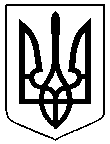 УКРАЇНАКОСТЯНТИНІВСЬКА РАЙОННА ДЕРЖАВНА АДМІНІСТРАЦІЯВІДДІЛ ОСВІТИНАКАЗвід   13.04.2017 р.                    м.Костянтинівка                               № 168   Про відзначення Всесвітньогодня охорони праці           З нагоди Дня охорони праці, який відзначається 28 квітня у Всесвітній день охорони праці під девізом «Захищене і здорове покоління», на виконання вимог Конституції України щодо забезпечення належних, безпечних і здорових умов праці та вимог Закону України «Про охорону праці», з метою привернення уваги до вирішення питань охорони праці в установах  і закладах освіти, забезпечення реалізації конституційних прав громадян на належні, здорові та безпечні умови праці НАКАЗУЮ:   1. Затвердити план заходів щодо підготовки та проведення в установах та закладах освіти Костянтинівського району  тижня охорони праці з нагоди Всесвітнього дня охорони праці  (додаток 1).2. Затвердити склад оргкомітету з підготовки заходів тижня охорони праці (додаток  2).3.Керівникам закладів освіти та завідувачам та закладів дошкільної освіти:1)Взяти участь в розробці місцевих робочих планів, заходів щодо проведення тижня охорони праці та забезпечити їх виконання. 2)Активізувати участь працівників освіти в заходах тижня охорони праці.3)Надати до 02.05.2018р. відділу освіти райдержадміністрації узагальнену інформацію щодо проведених заходів тижня охорони праці з нагоди Всесвітнього дня охорони праці в письмовому вигляді та 2 фотокартки.4. Координацію роботи щодо виконання даного наказу покласти на інженера з охорони праці відділу освіти Риндіну Д.Д.5. Наказ розмістити на сайті відділу освіти.6. Контроль за виконанням наказу залишаю за собою.Начальник відділу освіти райдержадміністрації 		                                             Н.А. Костомарова                                                       Риндіна Д.Д.Начальник господарчої групи					      Д.В. Улько                                                                        Додаток №1 до наказу відділу освіти райдержадміністрації                                                                        від _________ № _____Планз підготовки та проведення в установах та закладах освіти області в 2018 році тижня охорони праці з нагоди Всесвітнього дня охорони праці під девізом:«Захищене і здорове покоління».Начальник господарчої групи						         Д.В. Улько	                                                                       Додаток  №2 до наказу							відділу освіти райдержадміністрації                                                  від ________2018 № ____                                              СКЛАД                   оргкомітету з підготовки заходів з нагоди                            Дня охорони праціКостомарова Н.А.– голова оргкомітету, начальник відділу освіти райдержадміністрації ;члени оргкомітету:Ходокова В.А.– завідувач методичним кабінетом відділу освіти райдержадміністрації;Риндіна Д.Д. – інженер з охорони праці  відділу освіти райдержадміністрації.Начальник господарчої групи					                Д.В. Улько№з/пЗміст заходів́Термін виконанняВідповідальні за виконання12341.Створити у відділі освіти оргкомітет з підготовки заходів та затвердити робочі плани їх реалізації.до 25 квітняІнженер з охорони праці 2.Проведення зборів працівників закладів освіти спільно з профспілковими комітетами щодо поліпшення умов праці, профілактики виробничого травматизму працівників закладів освіти.протягом тижня охорони праціКерівники закладів загальної середньої освіти та завідувачі ЗДО3.Організація та проведення комплексних обстежень і цільових перевірок стану  охорони праці в підпорядкованих установах та закладах освіти.протягом квітняВідділ освіти райдержадміністрації4.Оформлення (створення) відповідних кабінетів, куточків, стендів до Всесвітнього дня охорони праці.протягом тижня охорони праціКерівники закладів загальної середньої освіти та завідувачі ЗДО  із залученням профспілкових організацій5.Організація та проведення виставок засобів індивідуального захисту, спецодягу, наочних посібників, засобів навчання та пропаганди з питань охорони праці.протягом тижня охорони праціКерівники закладів загальної середньої освіти та завідувачі ЗДО  .    6.Участь у спільних місцевих заходах з вшанування інвалідів праці та пам’яті загиблих на виробництві .з 25 квітня по 2 травня 2018 рокуВідділ освіти райдержадміністрації, керівники закладів загальної середньої освіти та завідувачі ЗДО  із залученням профспілкових організацій 7.Провести спільну нараду спеціалістів з охорони праці відділу освіти  та представників профспілкових організацій.протягом тижня охорони праціВідділ освіти спільно з профспілковими організаціями8.Висвітлення в ЗМІ заходів, присвячених Всесвітньому дню охорони праці.протягом тижня охорони праціКерівники закладів загальної середньої освіти та завідувачі ЗДО  9.Організація та проведення в закладах загальної середньої освіти та закладах дошкільної освіти заходів з безпеки життєдіяльності  з нагоди Всесвітнього дня охорони праці.протягом квітняУправління освіти і науки облдержадміністрації, управління (відділи) освіти міських рад і райдержадміністрацій за участю представників підрозділів МНС10.Бесіди для учнів про забезпечення реалізації конституційних прав громадян на належні, здорові та безпечні умови праці, надання всебічної підтримки потерпілим на виробництві працівникам. протягом тижня охорони праціКласні керівники11. Проведення для учнів екскурсій на підприємства з метою ознайомлення  організації безпечних умов праці, конкурсів на знання основ законодавства про охорону праці.протягом тижня охорони праціКласні керівники12.Підведення підсумків в навчальних закладах щодо реалізації заходів, присвячених Всесвітньому дню охорони праці. 2 травня Керівники закладів загальної середньої освіти та завідувачі ЗДО  13.Підведення підсумків у відділі освіти райдержадміністрації щодо реалізації заходів, присвячених Всесвітньому дню охорони праці в Україні.до 8 травняОргкомітет відділу освіти 